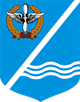 Совет Качинского муниципального округа города СевастополяРЕШЕНИЕ  № 42/157 О рассмотрении Отчета Главы внутригородского муниципального образования, исполняющего полномочия председателя Совета, Главы местной администрации Герасим Н.М. за период работы с декабря 2018 года по декабрь 2019 года      Заслушав  отчет  Главы  ВМО  Качинский   МО,  исполняющего  полномочия  председателя  Совета,  Главы  местной  администрации  Качинского   муниципального  округа  Герасим Н.М.  о  работе  местной  администрации  Качинского  муниципального  округа за период с декабря 2018 года по декабрь 2019 года,  руководствуясь  Федеральным  законом     от  06.10.2003  года  №  131-ФЗ  «Об  общих  принципах  организации  местного самоуправления в Российской Федерации»(с изменениями), законом Севастополя  102-ЗС  от  30.12.2014г.  «О  местном  самоуправлении  в  городе  Севастополе» (с изменениями),  Уставом  внутригородского  муниципального  образования  города  Севастополя  Качинский  муниципальный округ, утвержденного решением Совета Качинского муниципального округа от 19.03.2015 № 13, Положением о местной администрации внутригородского образования города Севастополя Качинский муниципальный округ, утверждённого Решением Совета Качинского муниципального округа от 13.05.2015 №14 РЕШИЛ:1.  Отчет  Главы  ВМО  Качинский   МО,  исполняющего  полномочия  председателя  Совета,  Главы  местной  администрации  Качинского муниципального  округа  Герасим Н.М. о  работе  местной  администрации  Качинского  муниципального  округа  за  период  с  декабря 2018 года по декабрь 2019 года  принять к сведению.2.  Работу  Главы  ВМО  Качинский МО,  исполняющего  полномочия  председателя  Совета,  Главы  местной  администрации  Качинского  муниципального  округа  Герасим Н.М.   и  местной  администрации Качинского   муниципального  округа  за  период  с  декабря 2018 года по декабрь 2019 года  считать удовлетворительной.3. Настоящее решение вступает в силу со дня его официального опубликования.4. Контроль за исполнением настоящего решения оставляю за собой.II созыв ХХХХIIсессия 2016 - 2021 гг.27.12.2019 годапгт. КачаГлава ВМО Качинский МО, исполняющий полномочия председателя Совета,Глава местной администрацииН.М. Герасим